NOTE:  Please complete the quote request form in its entirety.  Incomplete forms may result in a delayed response and/or incorrect pump selection.Submit this API Pump Quote Request Form using mail, fax or e-mail.For a timely response, please e-mail this form to Sales@TRUFLO.com.TRUFLO Pumps, inc.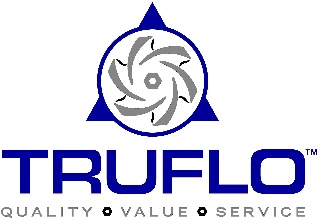 4/15/2015API Pump Quote Request Form4/15/2015contact Informationcontact Informationcontact Informationcontact Informationcontact Informationcontact Informationcontact Informationcontact Informationcontact Informationcontact Informationcontact Informationcontact Informationcontact Informationcontact Informationcontact Informationcontact Informationcontact Informationcontact Informationcontact Informationcontact Informationcontact Informationcontact Informationcontact Informationcontact Informationcontact Informationcontact Informationcontact Informationcontact Informationcontact Informationcontact Informationcontact Informationcontact Informationcontact Informationcontact Informationcontact Informationcontact Informationcontact Informationcontact Informationcontact Informationcontact Informationcontact Informationcontact Informationcontact Informationcontact Informationcontact Informationcontact Informationcontact Informationcontact InformationContact NameContact NameCompany NameCompany NameCompany NameCompany NameCompany NameCompany NameCompany NameCompany NameCompany NameCompany NameReference No.Reference No.Equipment No.Equipment No.Equipment No.Equipment No.Equipment No.Equipment No.Equipment No.Equipment No.Equipment No.Equipment No.PhonePhoneFaxFaxE-MailE-MailE-MailEnd-UserEnd-UserLocationLocationLocationLocationLocationLocationFLUID SPECIFICATIONFLUID SPECIFICATIONFLUID SPECIFICATIONFLUID SPECIFICATIONFLUID SPECIFICATIONFLUID SPECIFICATIONFLUID SPECIFICATIONFLUID SPECIFICATIONFLUID SPECIFICATIONFLUID SPECIFICATIONFLUID SPECIFICATIONFLUID SPECIFICATIONFLUID SPECIFICATIONFLUID SPECIFICATIONFLUID SPECIFICATIONFLUID SPECIFICATIONFLUID SPECIFICATIONFLUID SPECIFICATIONFLUID SPECIFICATIONFLUID SPECIFICATIONFLUID SPECIFICATIONFLUID SPECIFICATIONFLUID SPECIFICATIONFLUID SPECIFICATIONFLUID SPECIFICATIONFLUID SPECIFICATIONFLUID SPECIFICATIONFLUID SPECIFICATIONFLUID SPECIFICATIONFLUID SPECIFICATIONFLUID SPECIFICATIONFLUID SPECIFICATIONFLUID SPECIFICATIONFLUID SPECIFICATIONFLUID SPECIFICATIONFLUID SPECIFICATIONFLUID SPECIFICATIONFLUID SPECIFICATIONFLUID SPECIFICATIONFLUID SPECIFICATIONFLUID SPECIFICATIONFLUID SPECIFICATIONFLUID SPECIFICATIONFLUID SPECIFICATIONFLUID SPECIFICATIONFLUID SPECIFICATIONFLUID SPECIFICATIONFLUID SPECIFICATIONFluid NameFluid NameDescriptionDescriptionRated TemperatureRated TemperatureRated TemperatureRated Temperature°CMax. TemperatureMax. TemperatureMax. TemperatureMax. TemperatureMax. TemperatureMax. TemperatureMax. TemperatureMax. TemperatureMax. TemperatureMax. TemperatureMax. Temperature°C°CMin. TemperatureMin. TemperatureMin. TemperatureMin. TemperatureMin. TemperatureMin. TemperatureMin. TemperatureMin. TemperatureMin. Temperature°C°C°CSolidsSolidsSize & % of SolidsSize & % of SolidsSize & % of SolidsSize & % of SolidsSize & % of SolidsSize & % of SolidsSize & % of SolidsSize & % of SolidsVapor PressureVapor PressurekPa∙akPa∙akPa∙akPa∙akPa∙aAtmospheric PressureAtmospheric PressureAtmospheric PressureAtmospheric PressureAtmospheric PressureAtmospheric PressureAtmospheric PressureAtmospheric PressureAtmospheric PressureAtmospheric PressurekPakPakPaSpecific GravitySpecific GravitypH LevelpH LevelpH LevelpH LevelpH LevelpH LevelpH LevelViscosityViscosityViscosityViscosityViscosityViscosityPa∙sPa∙sPa∙sOther SpecificationsOther SpecificationsOther SpecificationsOther Specificationspump specificationpump specificationpump specificationpump specificationpump specificationpump specificationpump specificationpump specificationpump specificationpump specificationpump specificationpump specificationpump specificationpump specificationpump specificationpump specificationpump specificationpump specificationpump specificationpump specificationpump specificationpump specificationpump specificationpump specificationpump specificationpump specificationpump specificationpump specificationpump specificationpump specificationpump specificationpump specificationpump specificationpump specificationpump specificationpump specificationpump specificationpump specificationpump specificationpump specificationpump specificationpump specificationpump specificationpump specificationpump specificationpump specificationpump specificationpump specificationSeriesDSV DSV RSMP RSMP RSMP-B RSMP-B TDP TDP TDSP TDSP TDSP TDSP TDSP TLP TLP TLP TLP TLP TLP TMP TMP TMP TMP TMP TMP TSP TSP TSMP TSMP TSMP TSMP TSMP TSTP TSTP TSTP TSTP TVCP TVCP TVCP TVP TVP TVP TVSP TVSP TVSP TVSP TVSP Material (API)Material (API)Material (API)Rated FlowRated FlowRated Flowm³/hm³/hm³/hm³/hm³/hRated HeadRated HeadRated HeadRated HeadRated HeadRated HeadRated HeadmmmMax. FlowMax. FlowMax. Flowm³/hm³/hm³/hm³/hm³/hMax. HeadMax. HeadMax. HeadMax. HeadMax. HeadMax. HeadMax. HeadmmmMin. FlowMin. FlowMin. Flowm³/hm³/hm³/hm³/hm³/hMin. HeadMin. HeadMin. HeadMin. HeadMin. HeadMin. HeadMin. HeadmmmTDHTDHTDHmmmmmNPSHaNPSHaNPSHaNPSHaNPSHaNPSHaNPSHammmSuction PressureSuction PressureSuction PressureSuction PressurekPa∙akPa∙akPa∙akPa∙akPa∙aDischarge PressureDischarge PressureDischarge PressureDischarge PressureDischarge PressureDischarge PressureDischarge PressureDischarge PressureDischarge PressureDischarge PressurekPa∙akPa∙akPa∙akPa∙aCooling / HeatingCooling / HeatingCooling / HeatingCooling / HeatingCooling Source AvailableCooling Source AvailableCooling Source AvailableCooling Source AvailableCooling Source AvailableCooling Source AvailableYes Yes Yes Yes Yes Yes No No No No No No No No No Heating Source AvailableHeating Source AvailableHeating Source AvailableHeating Source AvailableHeating Source AvailableHeating Source AvailableHeating Source AvailableHeating Source AvailableHeating Source AvailableHeating Source AvailableHeating Source AvailableYes Yes Yes No No No No No EnvironmentEnvironmentEnvironmentEnvironmentMax. Temp.Max. Temp.°CMin. TempMin. TempMin. TempMin. TempMin. TempMin. TempMin. TempMin. TempMin. TempMin. Temp°C°CElevationElevationElevationElevationElevationmmmOther SpecificationsOther SpecificationsOther SpecificationsOther Specificationsmotor SPECIFICATIONmotor SPECIFICATIONmotor SPECIFICATIONmotor SPECIFICATIONmotor SPECIFICATIONmotor SPECIFICATIONmotor SPECIFICATIONmotor SPECIFICATIONmotor SPECIFICATIONmotor SPECIFICATIONmotor SPECIFICATIONmotor SPECIFICATIONmotor SPECIFICATIONmotor SPECIFICATIONmotor SPECIFICATIONmotor SPECIFICATIONmotor SPECIFICATIONmotor SPECIFICATIONmotor SPECIFICATIONmotor SPECIFICATIONmotor SPECIFICATIONmotor SPECIFICATIONmotor SPECIFICATIONmotor SPECIFICATIONmotor SPECIFICATIONmotor SPECIFICATIONmotor SPECIFICATIONmotor SPECIFICATIONmotor SPECIFICATIONmotor SPECIFICATIONmotor SPECIFICATIONmotor SPECIFICATIONmotor SPECIFICATIONmotor SPECIFICATIONmotor SPECIFICATIONmotor SPECIFICATIONmotor SPECIFICATIONmotor SPECIFICATIONmotor SPECIFICATIONmotor SPECIFICATIONmotor SPECIFICATIONmotor SPECIFICATIONmotor SPECIFICATIONmotor SPECIFICATIONmotor SPECIFICATIONmotor SPECIFICATIONmotor SPECIFICATIONmotor SPECIFICATIONFrequencyFrequencyFrequencyHzHzHzHzHzPhasePhasePhasePhasePhasePhasePhaseRated VoltsRated VoltsRated VoltsVVVVProtectionProtectionProtectionProtectionProtectionProtectionProtectionEnclosureEnclosureEnclosureInsulation (SF)Insulation (SF)Insulation (SF)Insulation (SF)Insulation (SF)Insulation (SF)Insulation (SF)Insulation (SF)Other SpecificationsOther SpecificationsOther SpecificationsOther SpecificationsSeal SPECIFICATIONSeal SPECIFICATIONSeal SPECIFICATIONSeal SPECIFICATIONSeal SPECIFICATIONSeal SPECIFICATIONSeal SPECIFICATIONSeal SPECIFICATIONSeal SPECIFICATIONSeal SPECIFICATIONSeal SPECIFICATIONSeal SPECIFICATIONSeal SPECIFICATIONSeal SPECIFICATIONSeal SPECIFICATIONSeal SPECIFICATIONSeal SPECIFICATIONSeal SPECIFICATIONSeal SPECIFICATIONSeal SPECIFICATIONSeal SPECIFICATIONSeal SPECIFICATIONSeal SPECIFICATIONSeal SPECIFICATIONSeal SPECIFICATIONSeal SPECIFICATIONSeal SPECIFICATIONSeal SPECIFICATIONSeal SPECIFICATIONSeal SPECIFICATIONSeal SPECIFICATIONSeal SPECIFICATIONSeal SPECIFICATIONSeal SPECIFICATIONSeal SPECIFICATIONSeal SPECIFICATIONSeal SPECIFICATIONSeal SPECIFICATIONSeal SPECIFICATIONSeal SPECIFICATIONSeal SPECIFICATIONSeal SPECIFICATIONSeal SPECIFICATIONSeal SPECIFICATIONSeal SPECIFICATIONSeal SPECIFICATIONSeal SPECIFICATIONSeal SPECIFICATIONTypeTypeTypeFlush Plan (API)Flush Plan (API)Flush Plan (API)Flush Plan (API)Flush Plan (API)Flush Plan (API)Flush Plan (API)Flush Plan (API)Flush Plan (API)Flush Plan (API)Flush Plan (API)Flush Plan (API)Flush Plan (API)Water CooledWater CooledWater CooledWater CooledWater CooledYes Yes No No No No Other SpecificationsOther SpecificationsOther SpecificationsOther SpecificationsAdditional requirementsAdditional requirementsAdditional requirementsAdditional requirementsAdditional requirementsAdditional requirementsAdditional requirementsAdditional requirementsAdditional requirementsAdditional requirementsAdditional requirementsAdditional requirementsAdditional requirementsAdditional requirementsAdditional requirementsAdditional requirementsAdditional requirementsAdditional requirementsAdditional requirementsAdditional requirementsAdditional requirementsAdditional requirementsAdditional requirementsAdditional requirementsAdditional requirementsAdditional requirementsAdditional requirementsAdditional requirementsAdditional requirementsAdditional requirementsAdditional requirementsAdditional requirementsAdditional requirementsAdditional requirementsAdditional requirementsAdditional requirementsAdditional requirementsAdditional requirementsAdditional requirementsAdditional requirementsAdditional requirementsAdditional requirementsAdditional requirementsAdditional requirementsAdditional requirementsAdditional requirementsAdditional requirementsAdditional requirementsCounter FlangesCounter FlangesCounter FlangesPT100’sPT100’sPT100’sSignalizationSignalizationSignalizationSignalizationSignalizationSignalizationVibration SensorVibration SensorVibration SensorSignalizationSignalizationSignalizationSignalizationSignalizationSignalizationOther SpecificationsOther SpecificationsOther SpecificationsOther Specifications